PAULA SOFÍA ORDUZ ACOSTAMARIANA PARRA FLOREZLIZETH JULIANA TRIANA RINCÓNANNY DAYANNA RODRÍGUEZ ROAANÁLISIS SEMIÓTICOPERIÓDICO VANGUARDIA, SECCIÓN BUCARAMANGA-AREA METROPOLITANAEl periódico Vanguardia es un medio de comunicación digital e impreso de Bucaramanga. Lleva más de un siglo de vigencia y desde entonces ha informado día a día a los bumangueses y santandereanos. Entre sus secciones, destaca una exclusiva para Bucaramanga y su área metropolitana (Girón, Floridablanca y Piedecuesta). En esta ocasión se analizaron las noticias que semana tras semana ha publicado el medio.Desde el 3 de agosto hasta el 8 de noviembre, se hizo un análisis semiótico, logrando hacer un seguimiento a 570 noticias. Aspectos como tipo de titular, fuente, sesgo, fotografía y tipo de fotografía fueron los pilares claves para llevar a cabo este estudio. Dando como resultado lo siguiente:En cuanto a los titulares, se evidenció un cambio semana tras semana, sin embargo, hay una predominancia en el titular de Expectativa. Esto debido a que se busca atraer al lector para y llamar su atención, de forma que desde la portada se genere un interés por continuar leyendo la nota. Entre las otras clases de titular manejadas se encuentran sensacionalista, Técnico, y Confuso, que son una minoría con un 10% aproximadamente del total de noticias analizadas. El segundo ítem por estudiar fueron las fuentes a las que se recurre para dar veracidad  a las noticias. Al final se pudo evidenciar una diferencia bastante notoria en cuanto a las noticias con fuente, que representaron el 80,5% del total, contra el 19,5% de las noticias sin fuente.En cuanto a la categoría anterior, se manejó una sub clasificación en la que la fuente que predominó fue la Oficial con 49%, ya que al ser noticias de la región se recurre de forma repetitiva a las entidades públicas o representantes de los municipios.  En cuanto a los otros tipos como Expertos, Ciudadano y Afectados entre los tres se encontraron 397 noticias que equivalen al 51% de todo lo analizado. Por parte del sesgo durante todo el análisis se manejó una posición mayormente neutral, en la que el periodista se encargó de informar sin dejar en evidencia un punto de vista específico. La categoría Neutro dominó con un 79,3% que corresponde a 452 noticias.Cuando de recursos visuales se trata,  se manejó dos categorías principales, Fotografía que se dividió en Archivo y Día, y Tipo de imagen que se clasificó en Genérica e Ilustrativa. Al final del análisis se encontró por parte de Día 407 noticias, es decir, 71,4% siendo este el más sobresaliente. Para el caso de Ilustrativa, que también fue el mayor, se demostró que 317 noticias recurrieron a las imágenes de este tipo. Con el uso de la fotografía, se buscó un apoyo visual para fortalecer lo expuesto por el periodista. Después de 13 semanas podemos concluir que el periódico Vanguardia tiene una estrategia  de titulares interesantes que funciona para captar a la audiencia. De igual forma en el desarrollo de las noticias utiliza la información pertinente, y acierta con las fuentes a las que acuden para expandir al lector el panorama de lo que se le está informando. Por otro lado, las imágenes aunque no siempre ilustran de manera exacta el relato, logran dar un contexto del tema. Aunque al principio del análisis, en la sección Bucaramanga, no se subían casi noticias (un promedio de tres por día), se fue progresando, distintos periodistas iniciaron a redactar para la sección, alimentando diariamente a los bumangueses con acontecimientos, eventos, tragedias e información general de la ciudad. A continuación los registros de cada una de las categorías que se utilizaron para realizar este análisis semiótico. En las gráficas de barras se puede encontrar un balance semanal que retrata el estudio de una forma más específica. Por otro lado, a la derecha, podemos evidenciar el gráfico circular que resume los porcentajes de cada categoría.  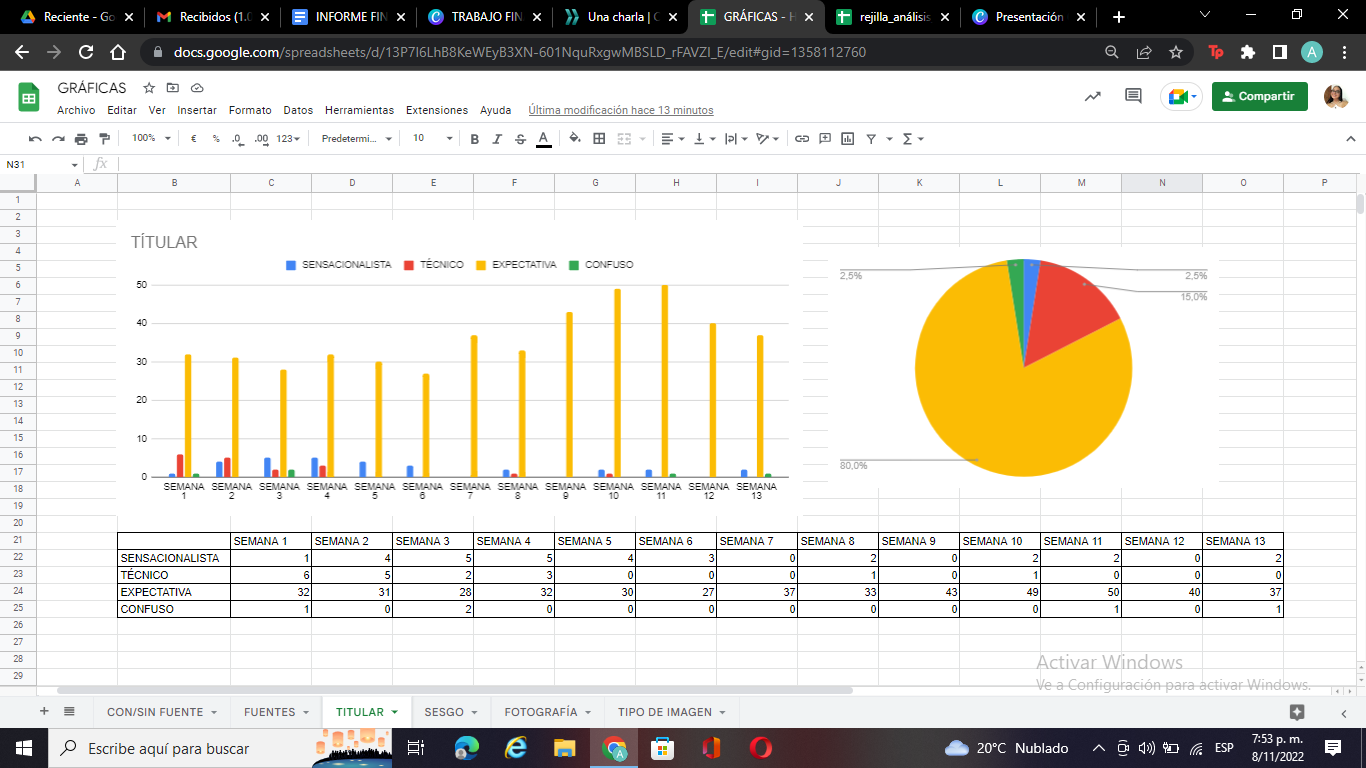 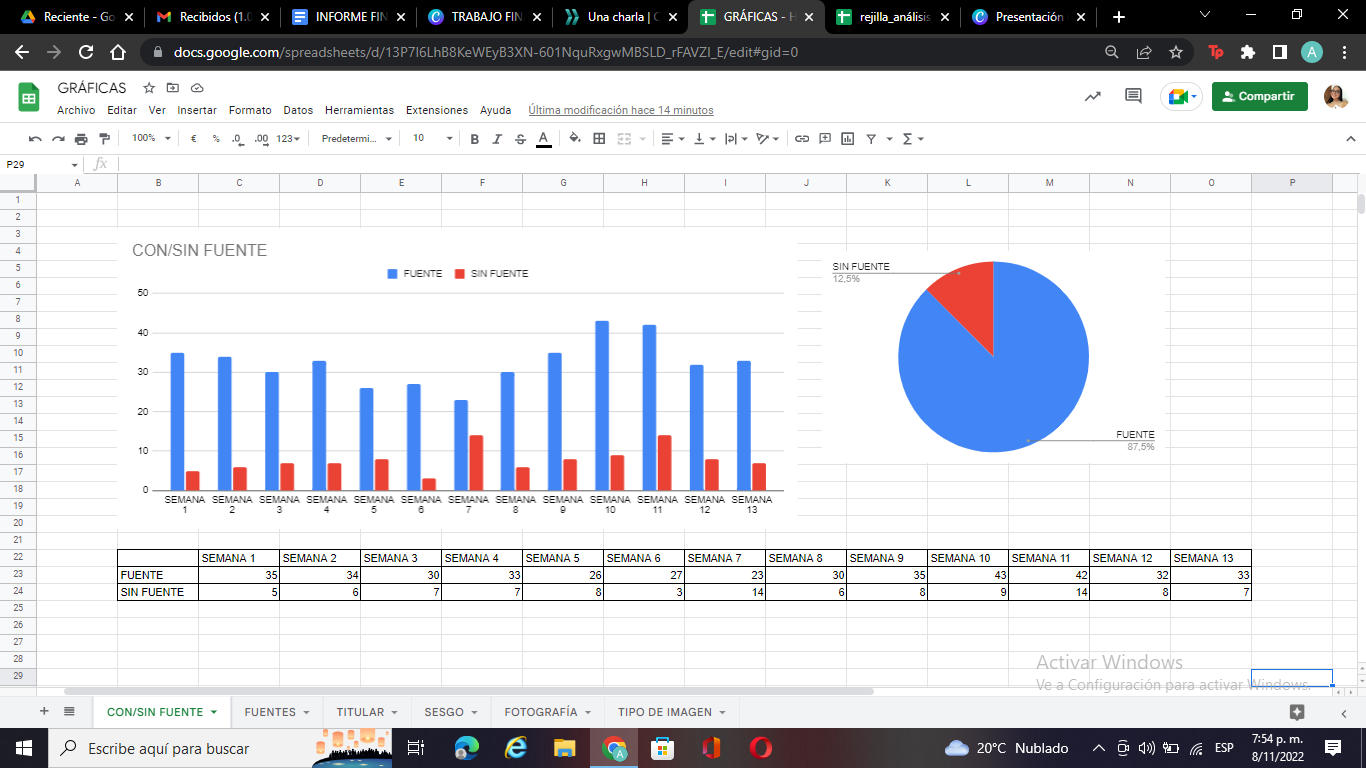 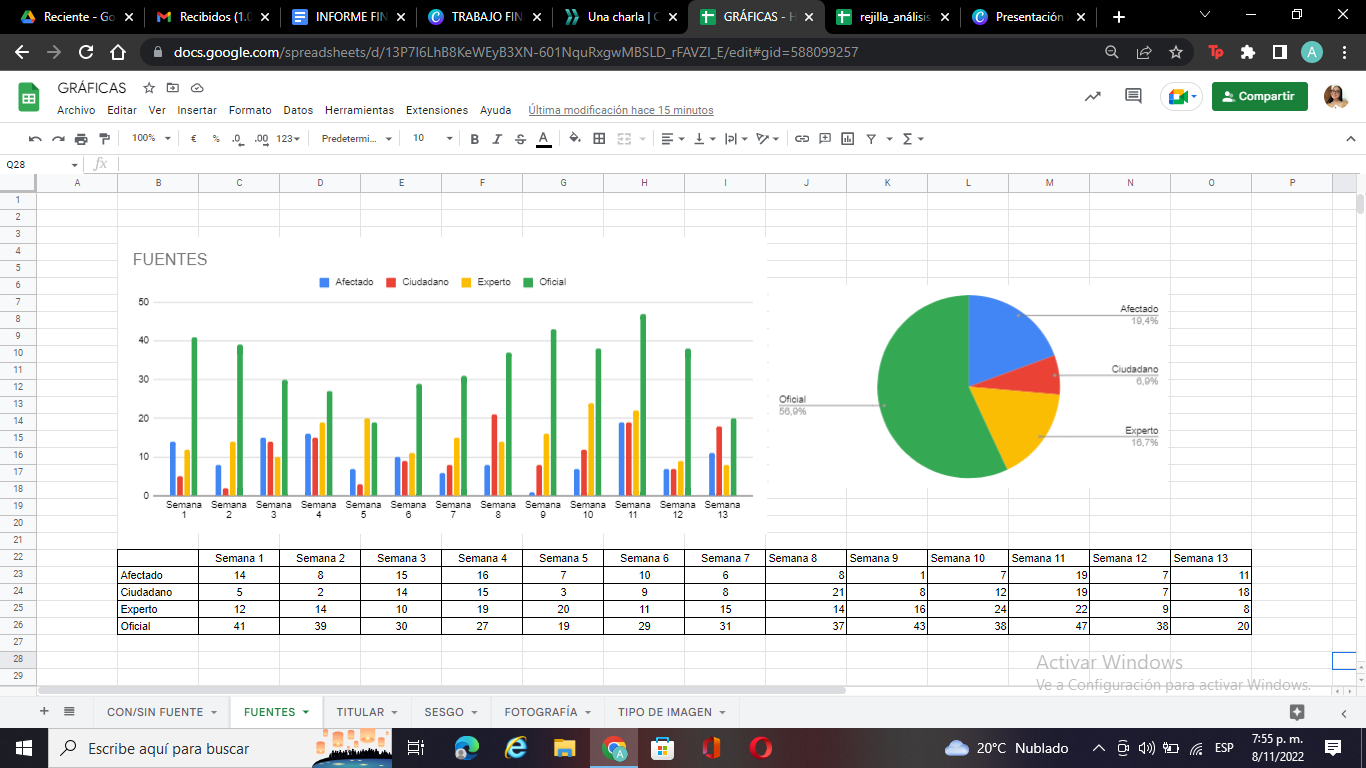 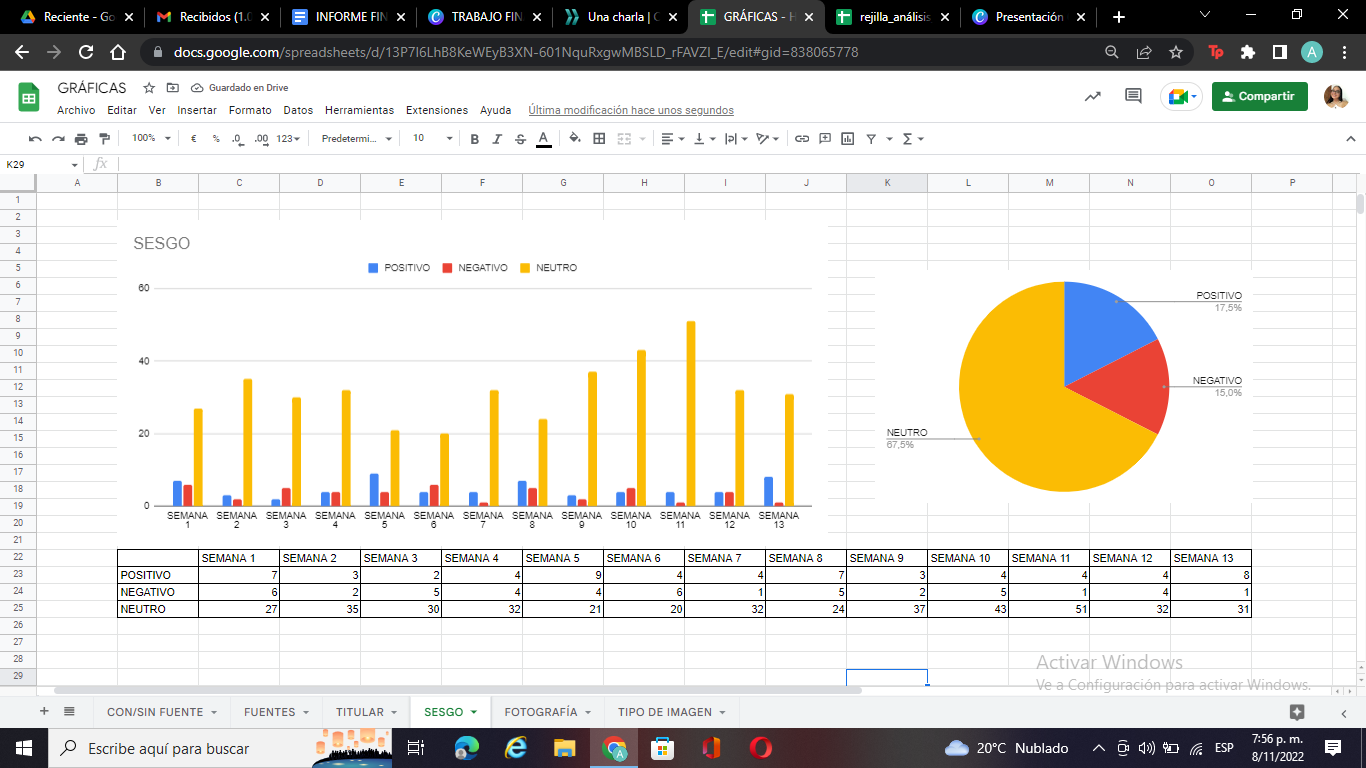 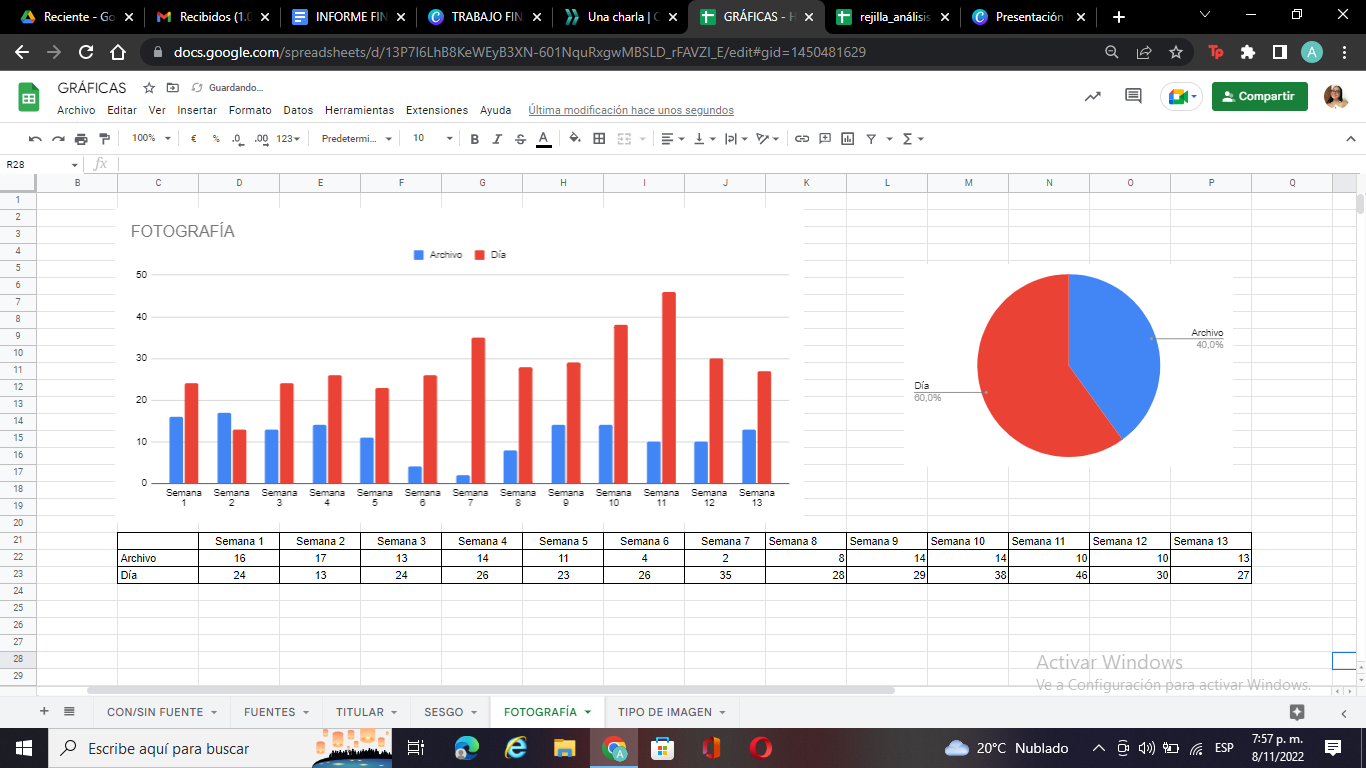 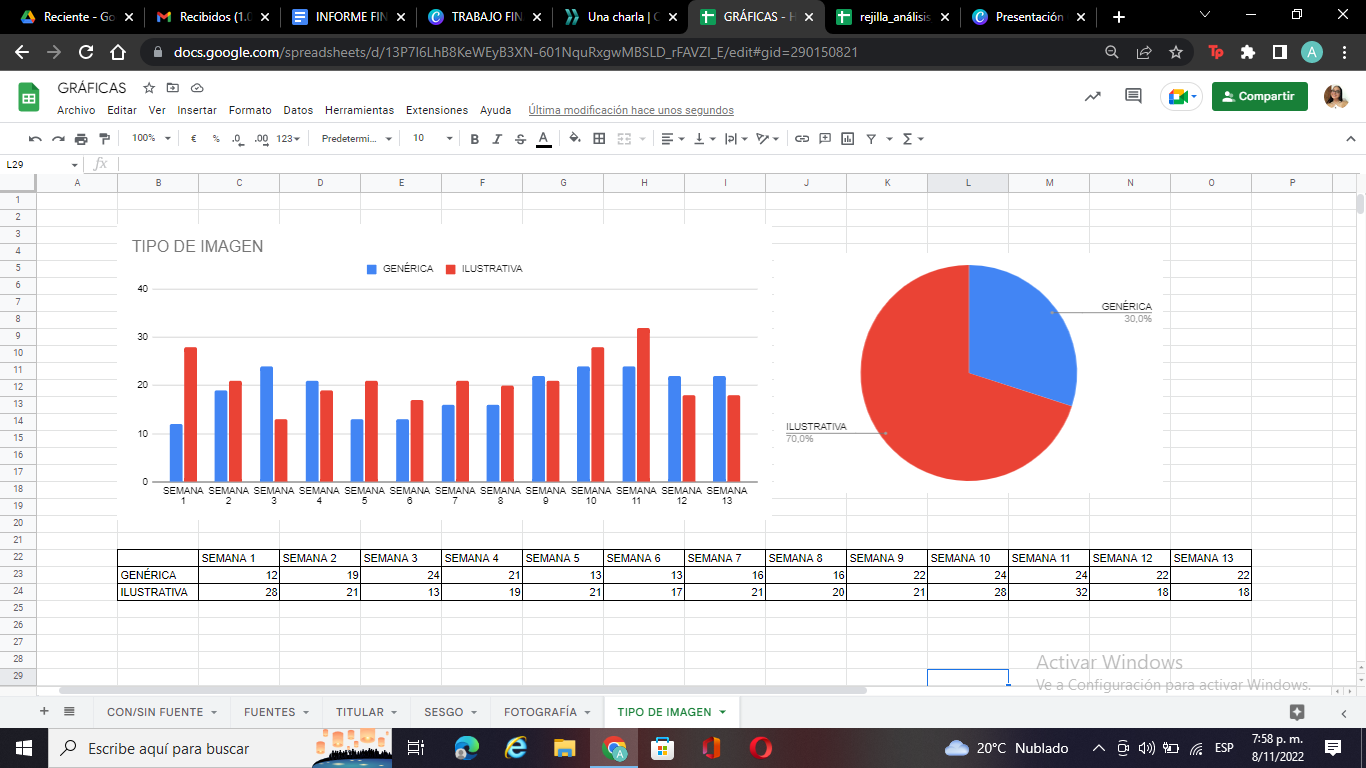 